Violet Flame Reiki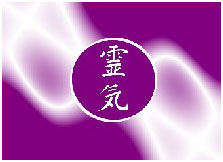 Bu sisitemi  bize aktaran Ivy More  sistem alışmaları sırasında 40 adet sembol almıştır. Aslında  çok eskilerde de var olan bu semboller kendisine  meditasyonları sırasında verilmişidir. Ve sistemin adı violet Flame olarak belirtilmiştir. . Diğer sistemlerden  çok farklı olmamasına rağmen  çalıştığı frekans  farklıdır yumuşak ama etkili bir enerji dir.Mor ışın dır. İyileştirmesi direk kalp çakra da etkilidir. Auramızda bir kalkan oluşturur.Enerjiye insiye olanların auraları otomatik olarak güçlenir.
Violet Flame Reiki aslında tek bir dereceli bir enerji sistemidir. Ancak 40 sembole bir anda uyumlanmak kolay değildir. Uyumluma  4 ayrı seferde yapılabilir. Enerjiyi kullanmak için verilen 39 sembol ve bir de master sembolü vardır. Bu sistemi usui 1 olanlar alabilir ama her dereceyi değil. Zira sembol kullanımını bilmediklerinden ikinci seviye olmaları gerekmektedir. Tüm semboller ikinci dereceye insiye olanlara verilebilir ancak master sembolü  sadece reiki masterlarına verilir.
Violet Flame Reiki enerjisi kullanımı çok zevkli ve kişiyi derinden etkileyen olumlu bir enerjidir. Bu sistem kullanıcılarının yaşamına sevgi getirmektedir.